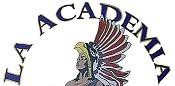    D o lo r e s H u e r t a“A Dual Language Charter Middle School”1480 N. Main Street Las Cruces, NM  88001Phone: 575/526-2984 • Fax:  575/523-5407WORK SESSION WITH LADH TEACHERS MINUTESThursday, January 7, 2016 at 4:00pm**NO ACTION WILL BE TAKEN DURING THIS MEETING**Call to OrderWork session was called to order at 4:05 p.m.Roll callLADH GC Members Present:  Dr. Spencer Herrera, Chair and Elena Hinderlich, Vice-ChairLADH Administration/Teachers/Staff Present:  Mr. Octavio Casillas, Head Administrator; 
Mr. Chris Bardey, LADH Teacher; Mr. Ruben Diaz, LADH TeacherPublic Present:  NoneDISCUSSION ITEMS ONLY – NO ACTION WILL BE TAKENTeacher/Staff Concerns	No action was taken at this meeting.AdjournWork session was adjourned at 5:30 p.m.